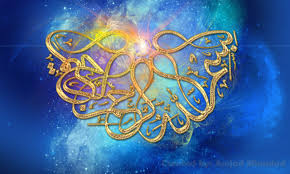 The NAME OF ALLAH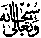 LOTS AND LOTS OF TIMES ON THE SLICES OF A BIG SATSUMAVOL 1The Exclusive Islamic Miracle Photographs of Dr Umar Elahi AzamFriday 28th August 2015Manchester, UKIntroductionThe Name of Allah  appeared juust once on t5he surface of a giant Satsuma but a multitude of times on its segments!  This miracle was discovered and photographed between c. 6:00 – 6;30 am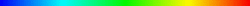 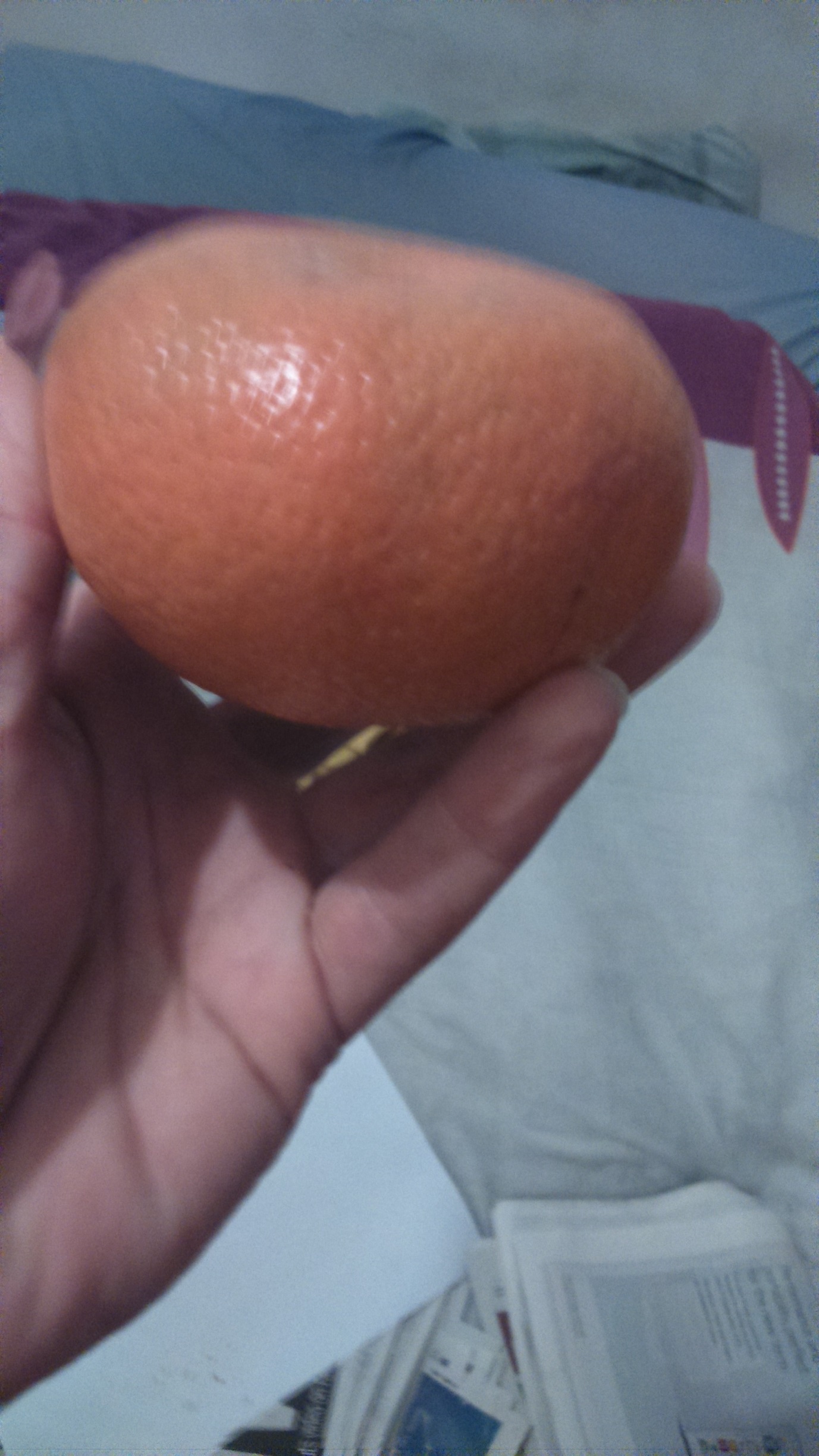 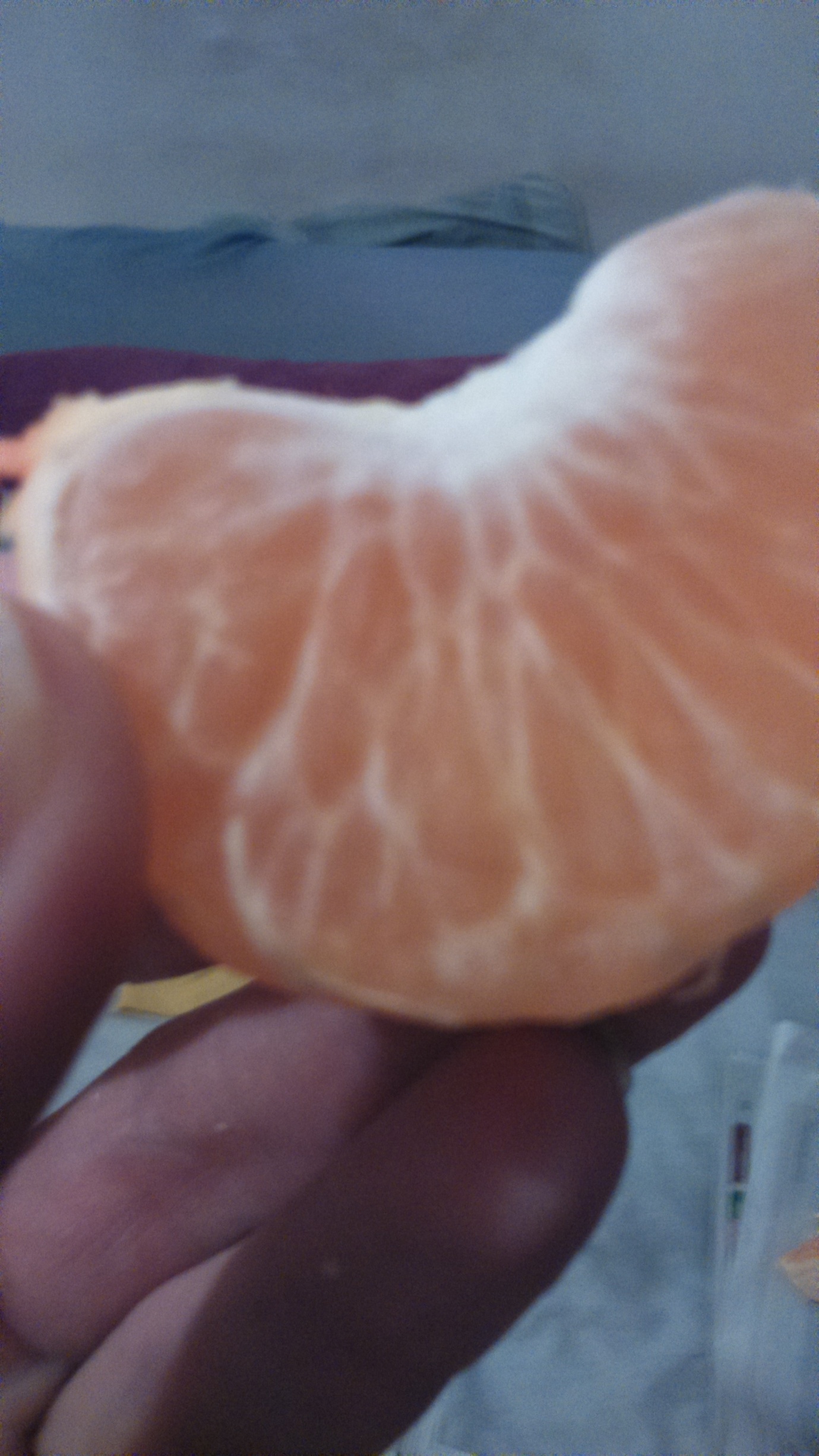 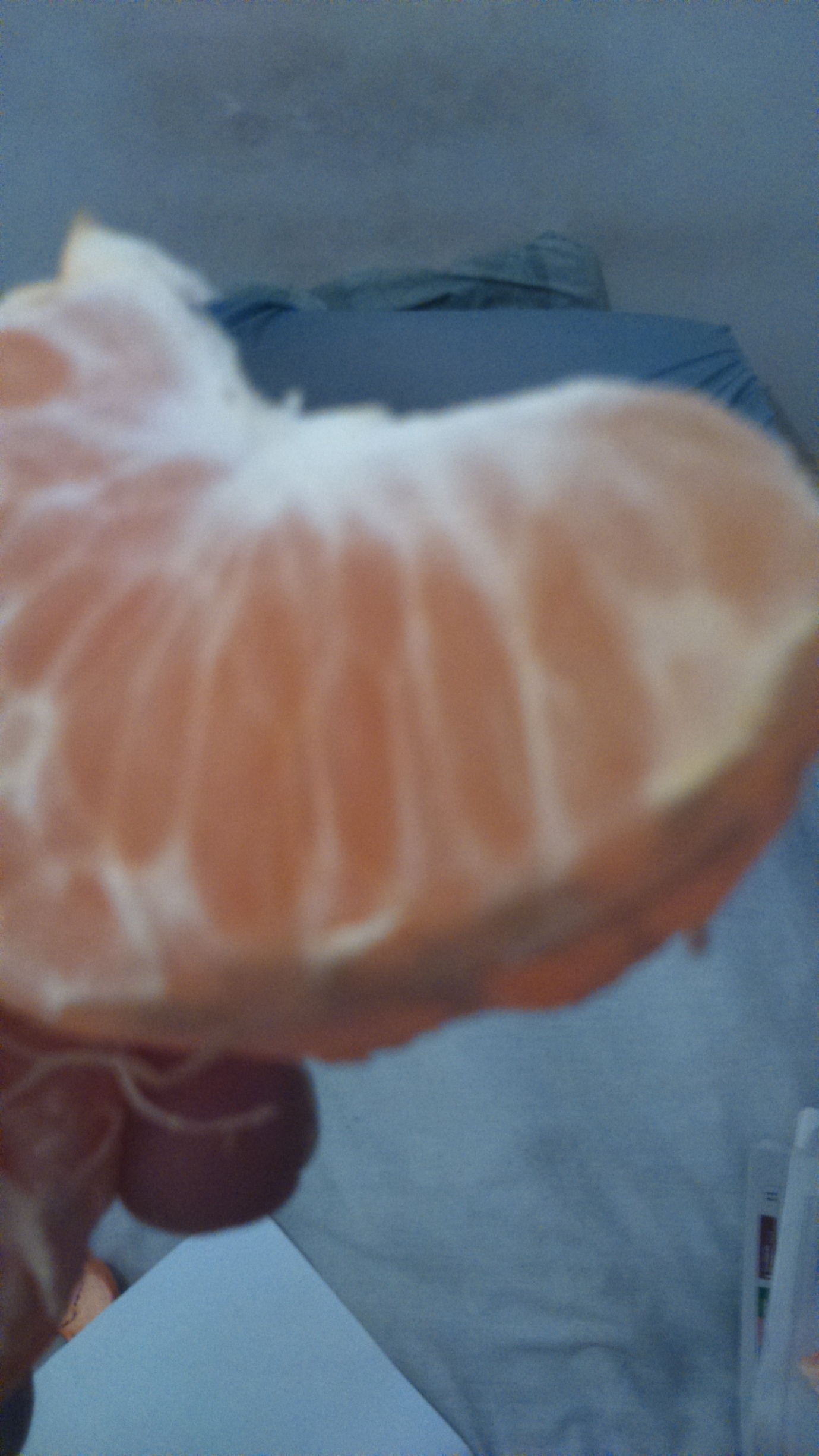 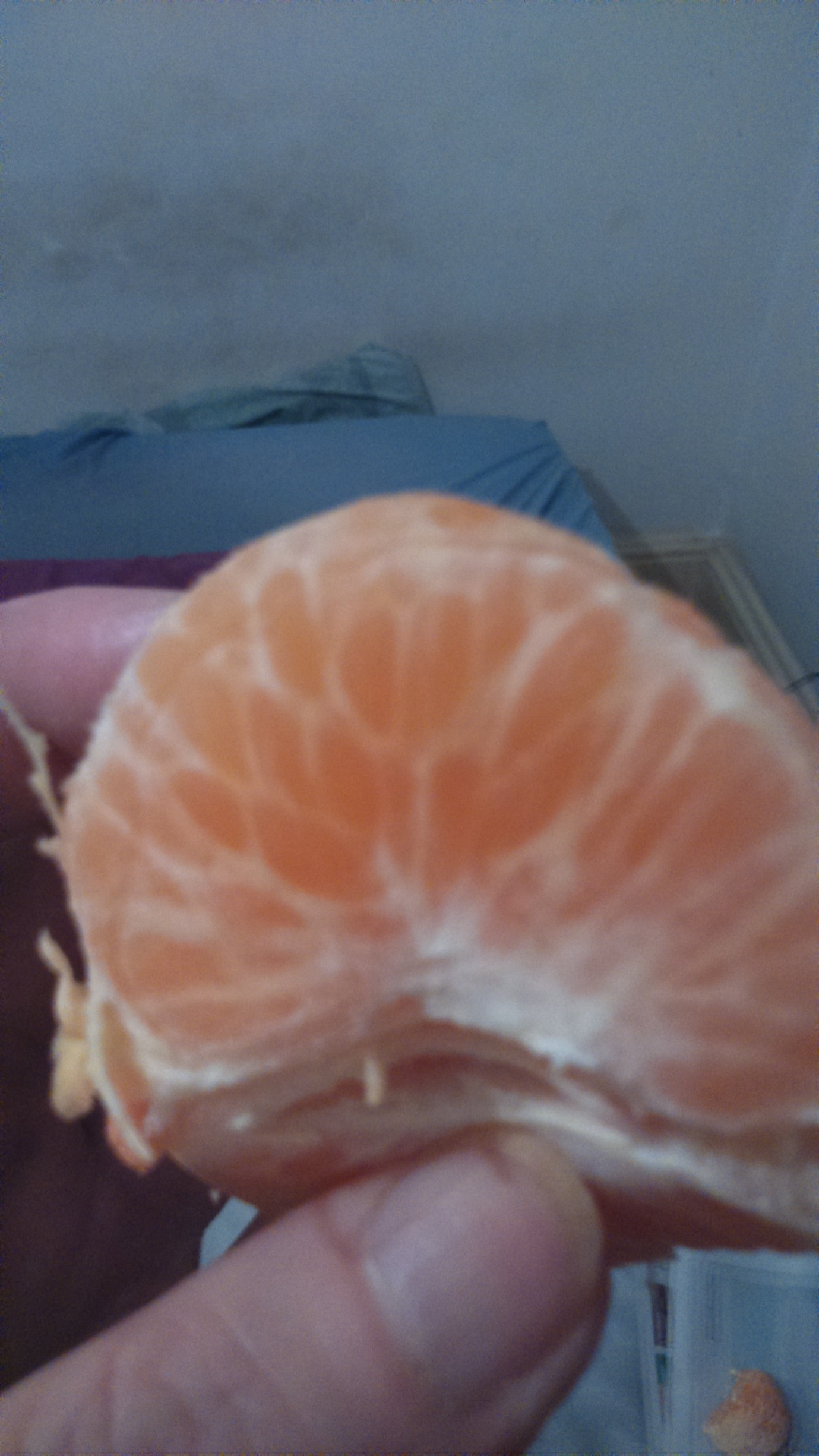 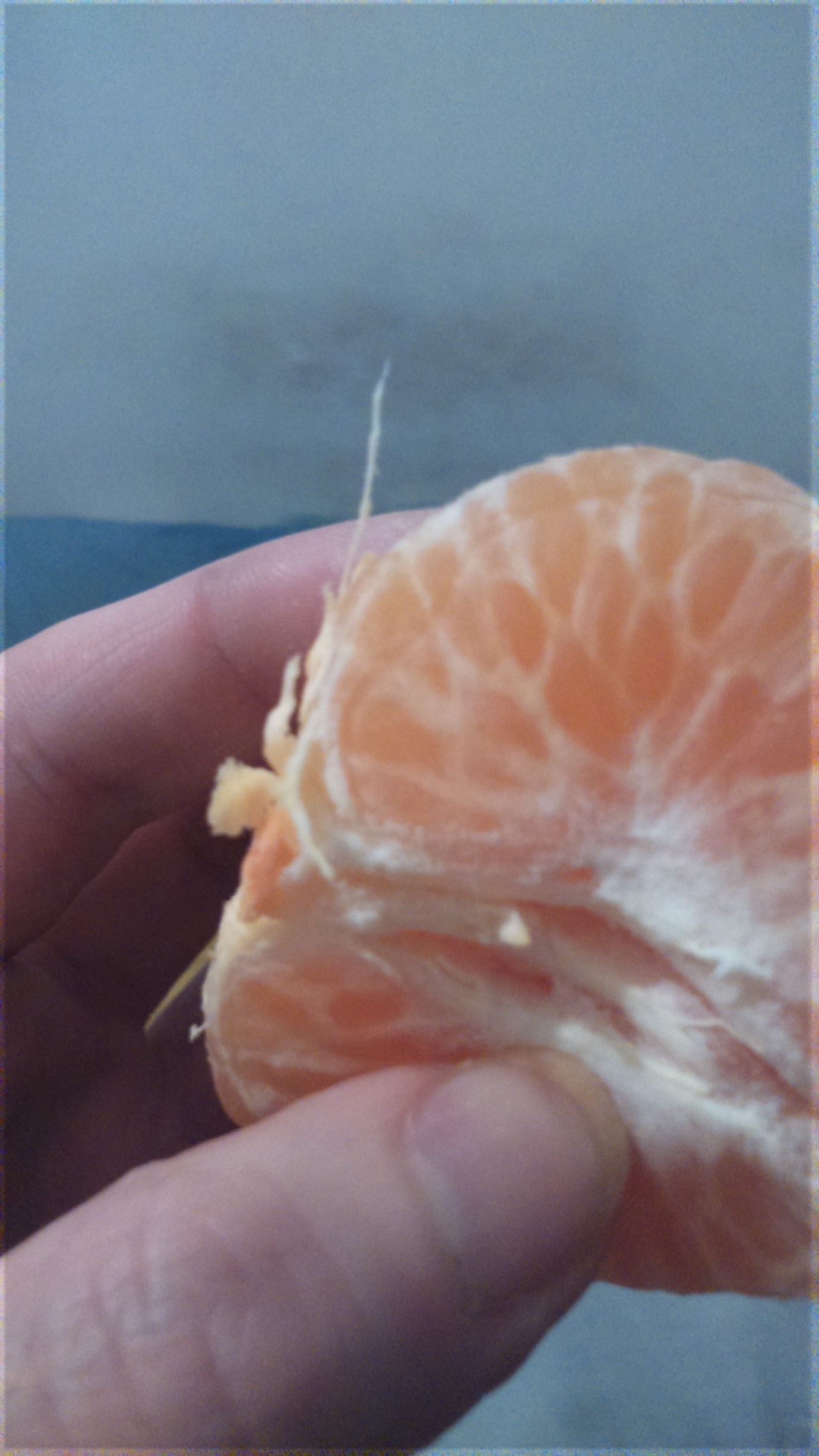 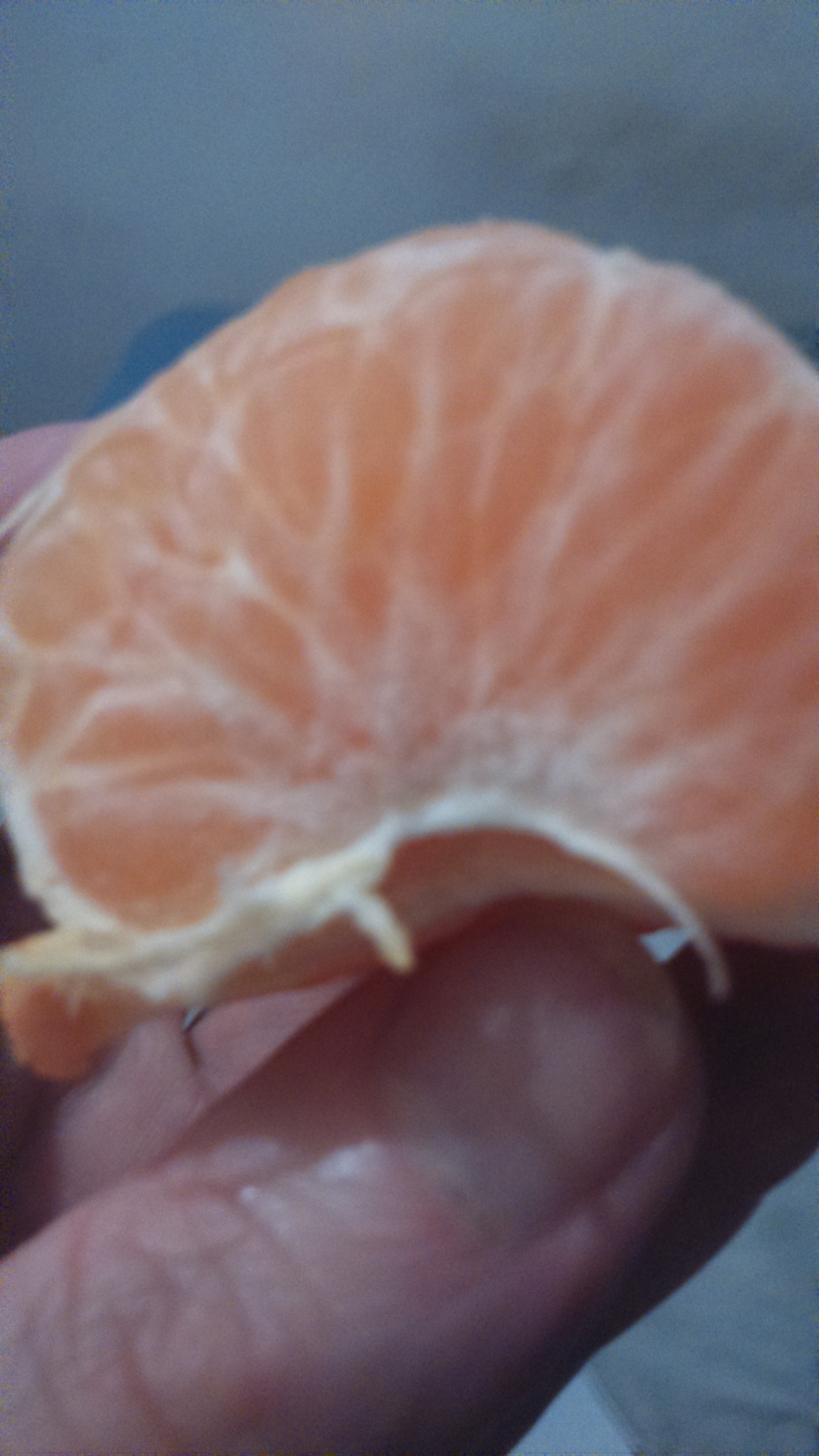 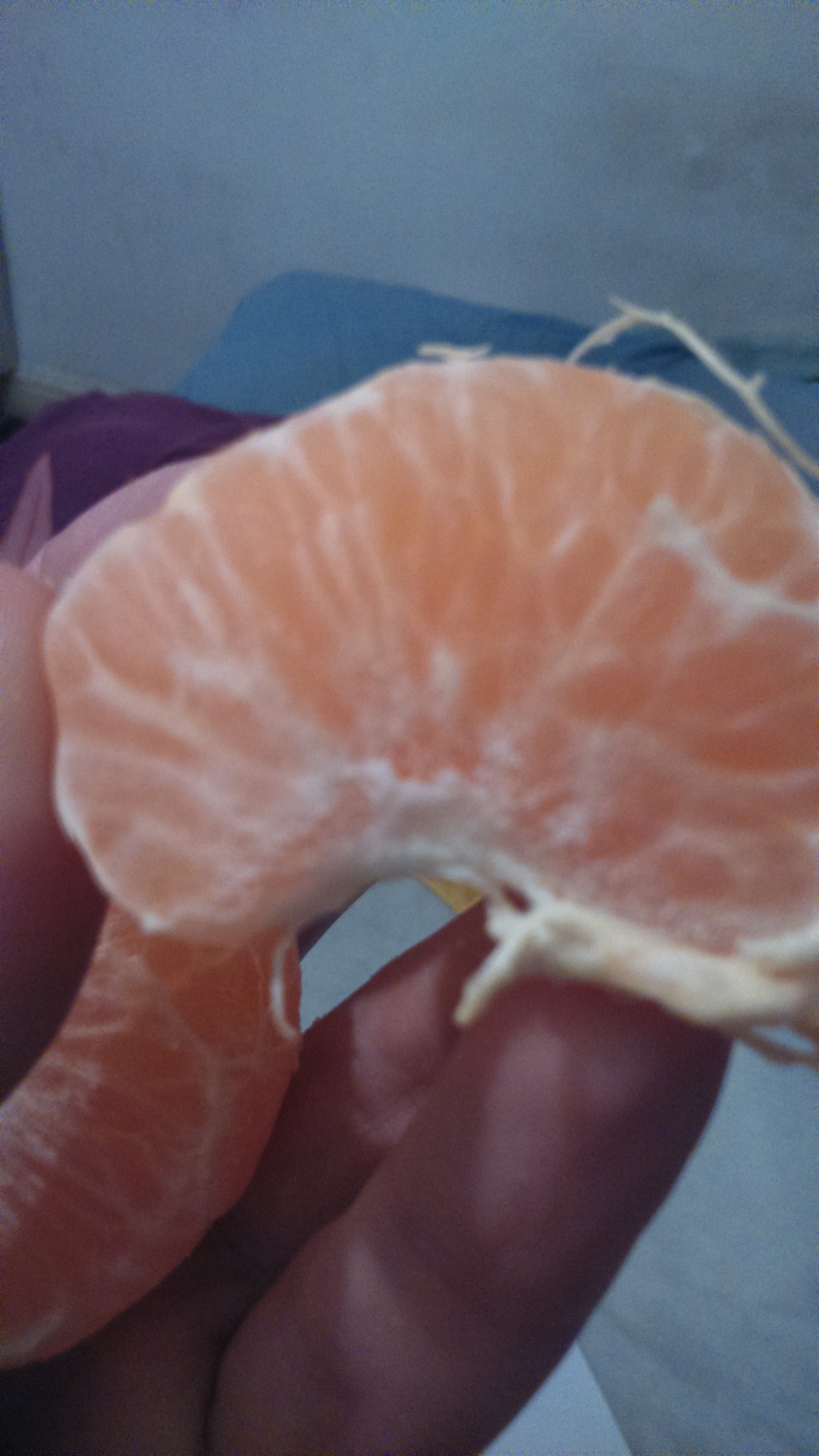 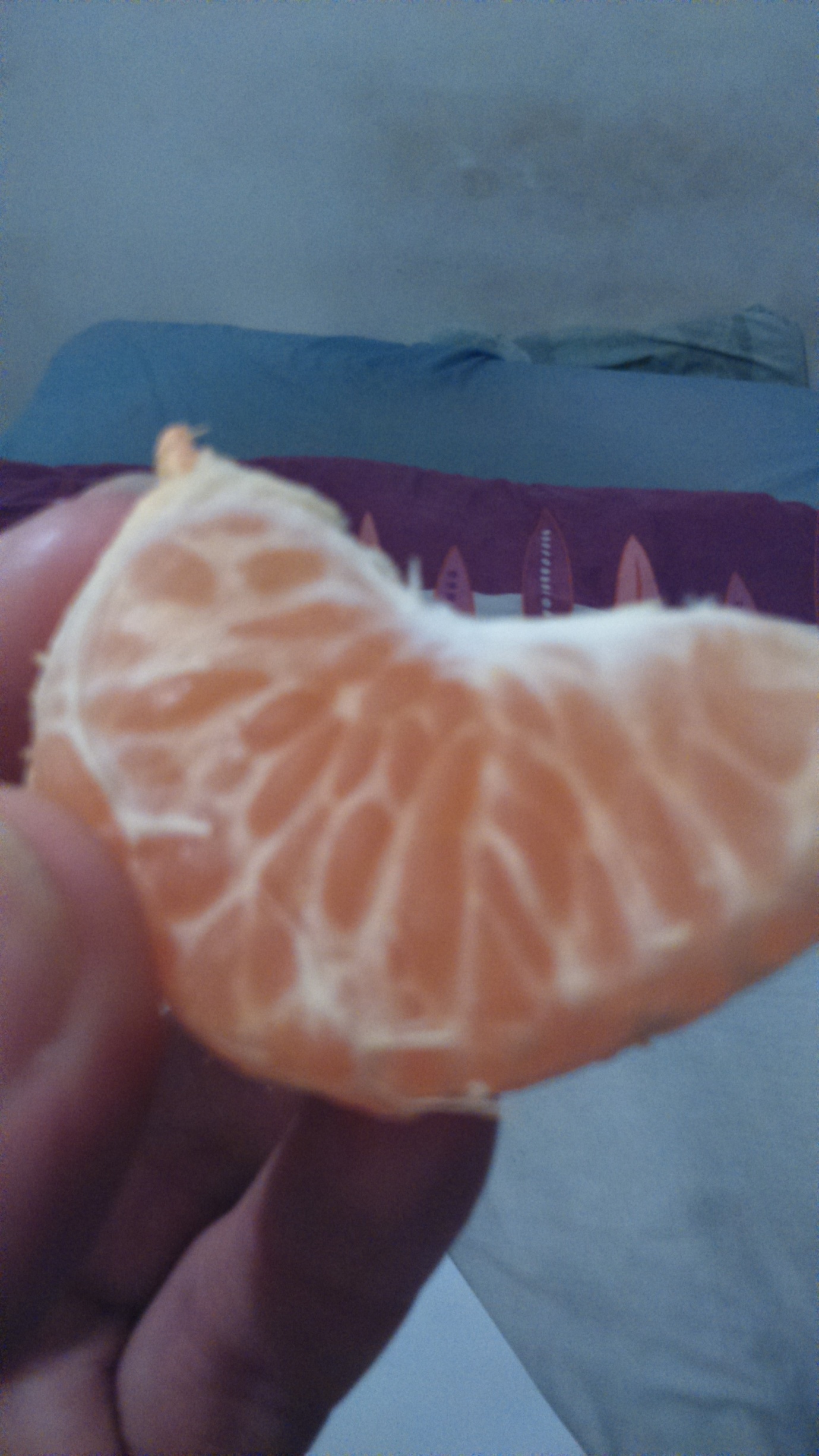 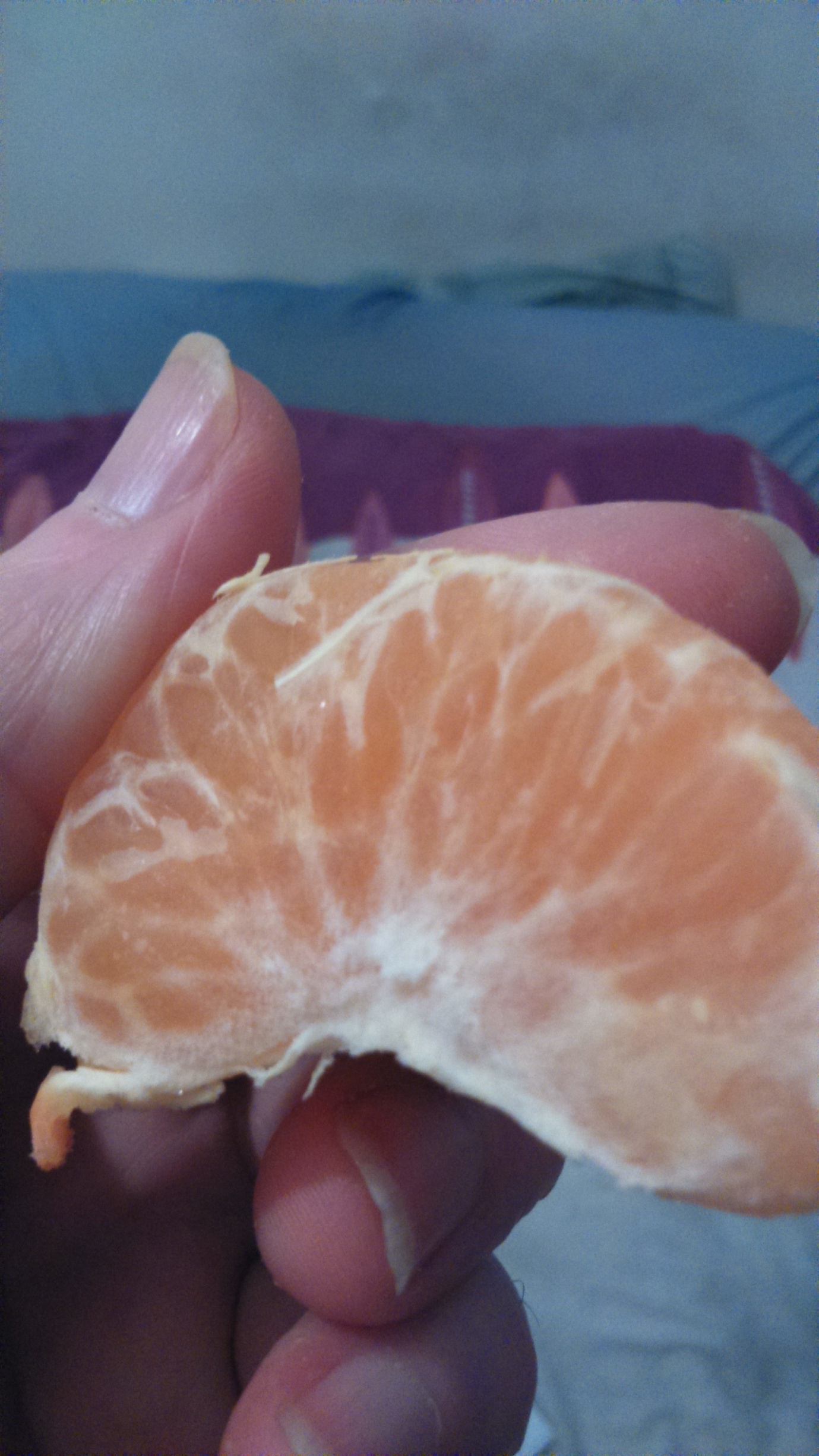 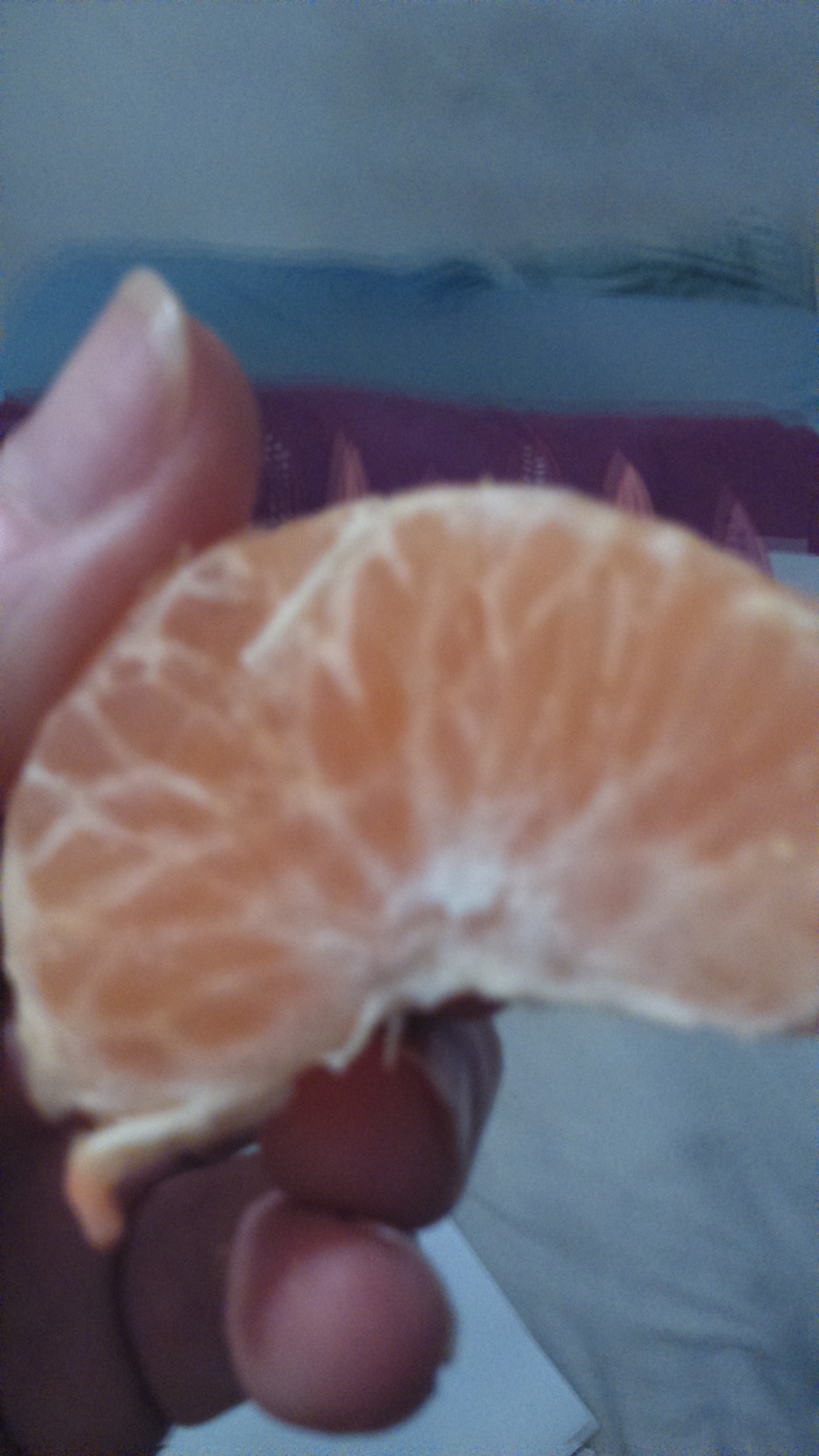 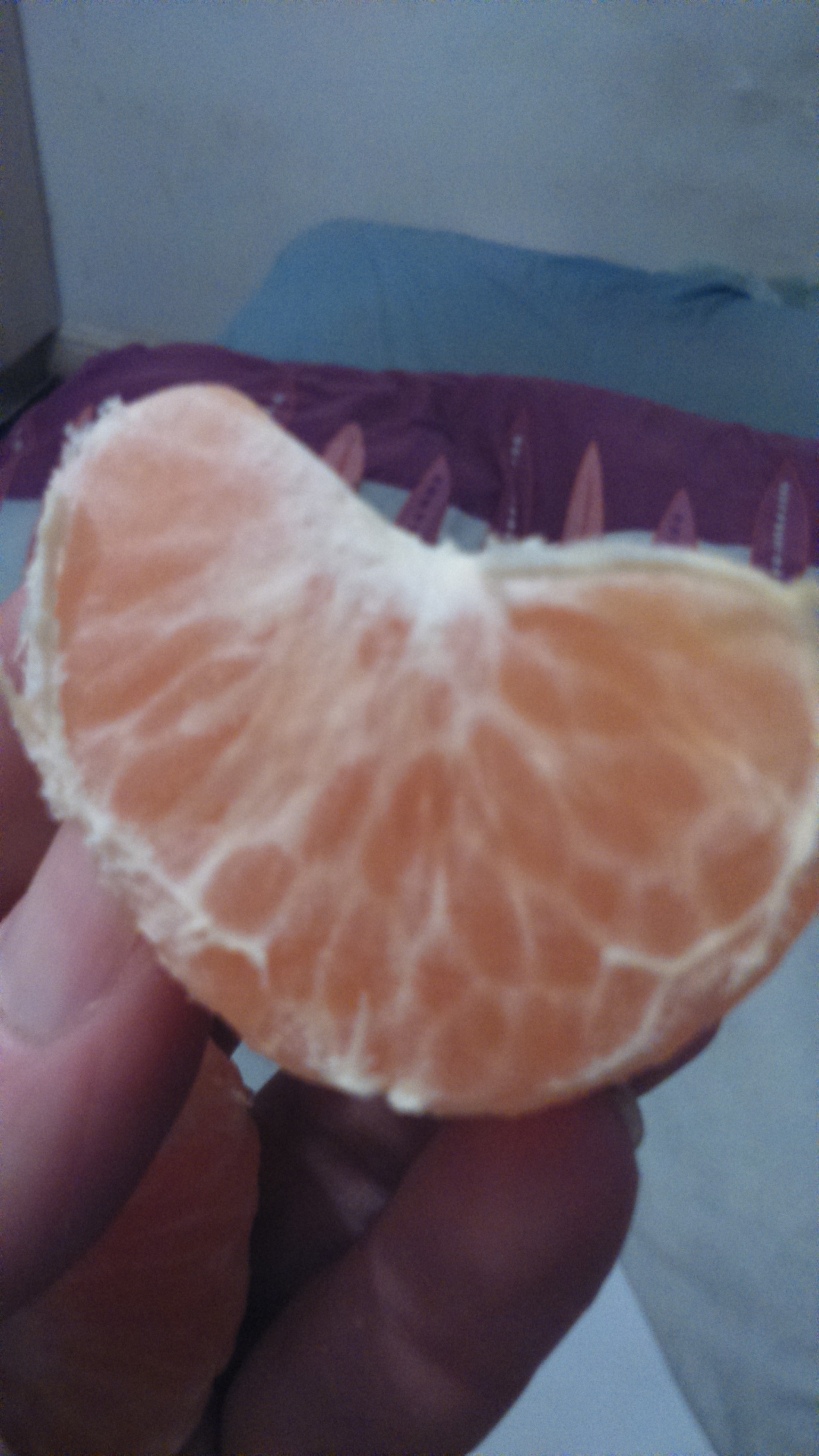 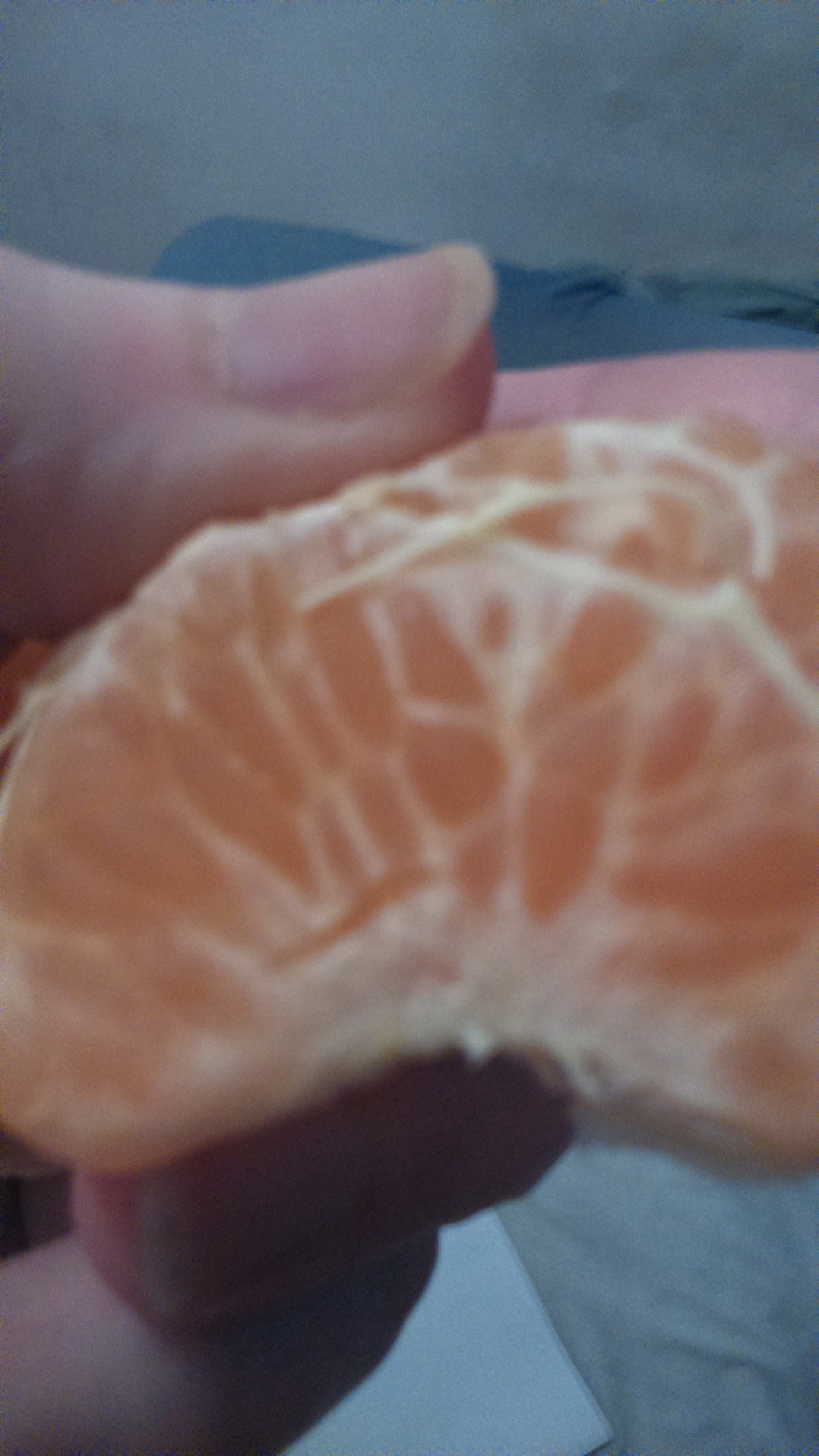 